Year 8 Reading and Writing exercise for family (own family)Name: _________________  Class:_________  Date:___________Look at the pictures below and describe: How many people in the family, who are in the family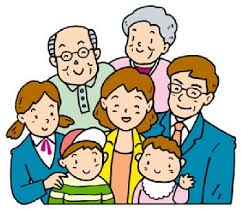 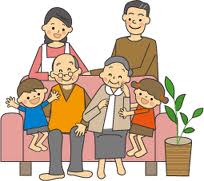 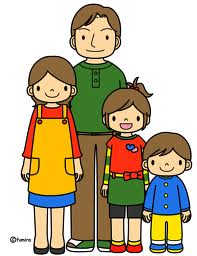 Translate the following sentences.かぞく　は　八人　です。そ父　と　母　と　父　と　あに　が　二人　と　いもうと　と　あね　と　ぼく　です。＿＿＿＿＿＿＿＿＿＿＿＿＿＿＿＿＿＿＿＿＿＿＿＿＿＿＿＿＿＿＿＿＿＿＿かぞく　は　五人　です。そ母　と　父　と　いもうと　が　二人　と　わたし　です。＿＿＿＿＿＿＿＿＿＿＿＿＿＿＿＿＿＿＿＿＿＿＿＿＿＿＿＿＿＿＿＿＿＿＿There are 7 people in my family. Mother, father, three older sisters, younger brother and I are in my family._______________________________________________________________________There are 6 people in my family. Grandmother, father, mother, two younger sisters and I are in my family. ______________________________________________________________________